NURETTİN TOPÇU İLKOKULUŞİDDET İÇERİKLİ OYUNLAR, DİZİLER VE FİLMLERİNÇOCUKLAR ÜZERİNDEKİ ETKİSİŞiddet de tıpkı diğer davranışlar gibi öğrenilen bir davranıştır. Sosyal öğrenme teorisinin başlıca kavramlardan biri model alarak öğrenmedir. Bu da kişinin diğerlerinin davranışlarından gözlem yaparak öğrenmesi demektir. Kuramın geliştiricisi Albert Bandura meşhur Bobo Doll deneyi ile saldırganlığın sosyal öğrenmeyle ilgili olduğuna dair kanıtlar bulmuştur. Bu deneyde, video kaydına alınan saldırgan bir modeli izleyen çocukların bu davranışı benimsedikleri ve taklit ettikleri, saldırgan modele maruz kalmayan çocukların ise daha az saldırgan davranışlar sergiledikleri gözlemlenmiştirGünümüzde internette çok fazla vakit geçiren çocuklar, dijital dünyanın olumsuz yönleri ile karşılaşıyor. Şiddet içerikli, oyun, video, film ve diziler çocukların saldırgan davranışlarında artışa yol açıyor. Sanal oyunlar daha çok şiddet, saldırganlık ve güç temaları içeriyor. Yapılan araştırmalar, şiddet içerikli bilgisayar oyunlarının saldırgan davranışlarda artışa yol açtığı, bu oyunları oynayan çocukların yaşıtlarına göre daha saldırgan olduğunu göstermektedir.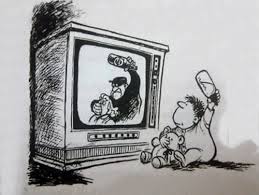 Son günlerde dijital bir platform aracılığıyla yayınlanan “Squid Game” (Kalamar Oyunu) isimli dizide oynanan oyunların çocuklar tarafından taklit edilmesi son günlerde dünya gündeminde yer almaktadır. Söz konusu dizide ‘halat çekme’, ‘ebe tura 1-2-3’ gibi (dizide yeşil ışık- kırmızı ışık olarak isimlendirilmektedir.) gerçek çocuk oyunları, kaybedenlerin ölümüyle sonuçlanacak biçimde oynanmaktadır. Dünya basınında, diziyi izleyen çocukların bu oyunları oynayarak oyunu kaybedenlere şiddet uyguladıkları haberleri yer almıştır. Benzer durumların yaşanmaması adına okulumuz da bu konuda hassasiyet göstermektedir. 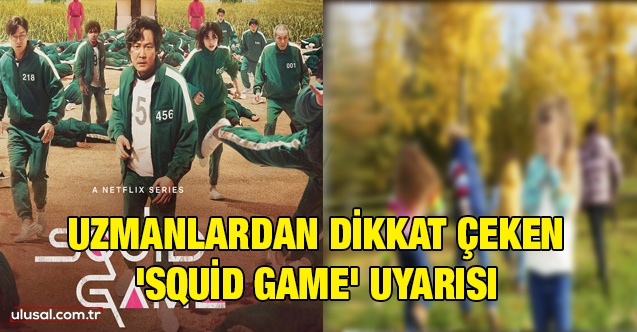 Yapılan araştırmalar sık sık şiddet sahnelerine maruz kalan çocukların zaman içinde şiddete duyarsız hale geldiğine, şiddeti daha kabul edilebilir gördüğüne işaret etmektedir. Aynı araştırmalar şiddet sahnelerine maruz kalan çocuklarda normalde saldırganlığı frenleyen duygusal tepkilerin azaldığını göstermektedir. Ayrıca prefrontal korteks olarak adlandırılan, ön beyinde bulunan ve karar verme gibi üst düzey bilişsel becerilerden sorumlu olan bölümün gelişimini tamamlaması 20’li yaşların ortasına kadar devam etmektedir. Bu nedenle çocukların çevrimiçi içeriklerin doğruluğunu yordalayacak eleştirel düşünme becerileri yetersizdir, bu içerikleri doğru kabul edip yanlış̧ kararlar alabilirler.Söz konusu dizi ve benzeri zararlı içeriklere çocuklar ve gençler sıklıkla okul dışı ortamlarda ulaşmaktadırlar. Bu durum ebeveyn kontrolü ve takibinin önemini göstermektedir. Bu nedenle ev ortamında internet erişimini sağlayan teknolojik aletleri ortak alanlarda bulundurmak ve kontrollü bir şekilde kullanımını sağlamak oldukça önemlidir. Unutulmamalıdır ki, gerekli takip ve kontrolü olmadan bu olumsuz içeriklere ulaşan bir çocuğun çevresindeki akranları ile etkileşimi ile bu içeriklere olan merak zincirleme ilerleyerek yayılmaktadır.Çocuğunuzla bu dizi ve benzeri zararlı içerikler hakkında konuşurken,Onu sakince dinlemek,  Olumsuz tepki vermeden soru sormasına izin vermek,  Sanal dünyadaki içeriklerin hayal ürünü olduğunun, gerçek olmadığının altını çizmek,  Çocukların ‘oyun’ algısını bozmamak için  bahsedilen dizideki görevleri oyun olarak isimlendirmekten kaçınmak,  Oyunların kimsenin zarar görmeyeceği şekilde oynanması ve eğlenmek amaçlı olması gerektiğini belirtmek,Şiddetin, vurmanın, zarar vermenin kesinlikle bir oyun olmayacağını açıklamak,doğru olacaktır.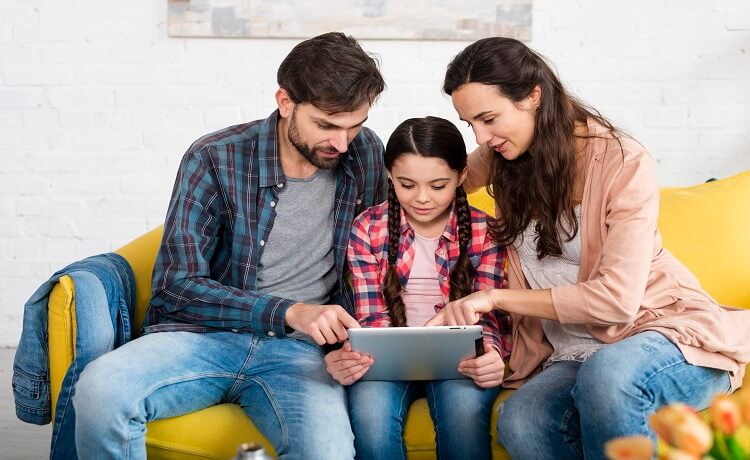 Çocuğumuzu internetin olumsuz etkilerinden korumak için,Internet Aile Koruma Paketleri ile sınırsız internet kullanımını güvenli hale getirmek Oyunların, filmlerin, dizilerin ve videoların çocukların yaşlarına ve gelişim düzeylerine uygun seçilmesi,Dijital cihazların belirli bir zaman diliminde belirli bir süre sınırı içinde kullanılması Çocuklarımız sanal ortamda vakit geçirirken onlarla aynı ortamda bulunulmasıÇocuklarımızın izledikleri ve oynadıkları içerikleri takip etmek, belirli sürelerle de olsa ebeveynlerin de onlara eşlik etmesi,teknolojinin bilinçli ve güvenli kullanılması açısından oldukça etkili olacaktır. -REHBERLİK SERVİSİ-